Опыт 1. «Зажигание спиртовки без спичек». На дно фарфорового тигля помещают 0,3-0,5 г тонко измельченного порошка перманганата калия. Стеклянной пипеткой к перманганату калия добавляют 5-6 капель концентрированной серной кислоты. Смесь перемешивают стеклянной палочкой несколько секунд, а затем концом этой палочки, на которой имеется немного смеси, касаются фитиля спиртовки. Спиртовка тут же загорается.Опыт основан на том, что при взаимодействии перманганата калия с серной кислотой образуется неустойчивая марганцовая кислота НМnО4, легко разлагающаяся с выделением оксида марганца(VII), который обладает сильным окислительным действием и способен зажигать различные горючие материалы. Приготовленная смесь сохраняет свою способность зажигать спиртовку в течение 30-45 мин и более, т.е. на все время проведения вечера. После завершения опыта смесь нужно смешать с большим количеством воды, а затем вылить в канализацию. Проводя этот эксперимент, уместно напомнить учащимся о том, как были изобретены спички, а также рассказать про «механизм» работы обычных спичек.Опыт 2. «Дым без огня». Нужны два стакана, края которых по возможности плотно подогнаны друг к другу. Стаканы тщательно высушивают, на дно одного из них помещают каплю концентрированного раствора соляной кислоты, а на дно другого – каплю концентрированного раствора аммиака. Стаканы закрывают стеклышками и помещают один над другим. Стакан с соляной кислотой должен быть сверху, а с раствором аммиака – снизу. Убирают стеклышки, между ними, при этом образуется густой дым, состоящий из мельчайших кристалликов хлорида аммония. Дым несколько секунд обильно выделяется из стаканов, когда их разъединяют.Конкурс 4. Химия + биологи».Команды отвечают в порядке очереди на вопросы, в которых объединена химия и биология. На обсуждение каждого вопроса дается 30 секунд. Если команда, выбравшая вопрос, не справляется с заданием, право ответа переходит к команде соперников. За каждый правильный ответ команда получает 5 баллов. Максимальное количество – 30 баллов.Вопросы:1) В крови человека находится железо, которое входит в состав гемоглобина и, окисляясь на воздухе, дает алую окраску крови. У ракообразных и моллюсков кровь при насыщении кислородом становится голубого цвета. Какой металл находится в крови ракообразных? (Медь)2) Жалящее действие крапивы, пчел и некоторых медуз связано с действием органической кислоты. Впервые она была выделена из яда насекомого и получила его имя. О каком веществе идет речь? (Муравьиная кислота)3) Это вещество входит в состав практически всех жидкостей организма. 0,9% раствор его в воде носит название физиологическим раствором. О чем идет речь? (Поваренная соль/ хлорид натрия)4) Недостаток, какого элемента в организме человека приводит к кариесу зубов? (Фтор)5) Вещество, которое в Бразилии называют «слезы дерева»? Как называется вещество, и что это за дерево? (Каучук, гевея)6) Название, какого химического элемента не соответствует его роли в живой природе? (Азот)Конкурс 5. ЗагадочныйКомандам предлагаются загадки, связанные с химией элементов. Команды отвечают в порядке очереди. За правильный ответ команда получает 1 балл. Максимальное количество – 6 баллов.О каком элементе идет речь в загадке.Конкурс 6. Химия + географияКоманды выбирают и отвечают на вопросы, связанные с химией и географией. Команды отвечают в порядке очереди. Очередность выбора вопроса определена жеребьевкой перед началом игры. На обсуждение каждого вопроса дается 30 секунд. Если команда, выбравшая вопрос, не справляется с заданием, право ответа переходит к команде соперников. За каждый правильный ответ команда получает 5 баллов. Максимальное количество – 30 баллов.Вопросы:Назовите химические элементы, названные в честь частей света. (Америций, Европий)Перечислите элементы, названные в честь стран. (Германий, Франций, Полоний (Польша), Рутений (Россия), Галлий (Франция))Какой химический элемент назван по имени острова? (Медь – о. Кипр)Заменив последнюю букву в названии химического элемента, получите название горной системы, являющейся границей между Европой и Азией. (Уран – Урал)Замените первую букву в названии химического элемента и получите название пролива между Европой и Азией. (Фосфор – Босфор)В названиях, каких химических элементов входят названия рек? (Радон – Дон, Нильсборий – Нил, Индий – Инд, Полоний – По).Практическая химия (занимательные демонстрационные опыты).Показ опытов сопровождается музыкой (приложение 1).Опыт 3. «Фараоновы змеи»Очень простой способ получения «фараоновых змей» – это окислительное разложение сульфаниламидных лекарственных препаратов (например, стрептоцид, сульгин, сульфадиметоксин, этазол, сульфадимезин, фталазол, бисептол). В ходе окисления сульфаниламидных препаратов выделяется много газообразных продуктов реакции (SO2, H2S, N2, пары воды), которые вспучивают массу и формируют пористую «змею». Опыт проводят под тягой! На таблетку сухого горючего помещают 1 таблетку лекарственного препарата и поджигают горючее. При этом происходит выделение блестящей «фараоновой змеи» серого цвета, которую можно назвать из-за внешнего вида и «графитовой змеей»Опыт 4 «Вулкан». Дихромат аммония насыпаем конусом на асбестовую сетку и поджигаем (можно предварительно нанести 1-2 капли спирта на этот конус и именно их и поджечь, далее реакция протекает самопроизвольно).Дополнительно. Пять реакций в одной пробирке (приложение 2). Просмотр видео с комментариями преподавателя. В пробирке происходят реакции в соответствии со схемой:Na → NaOH → Cu(OH)2 → CuCl2 → CuI → [Cu(NH3)2]I → [Cu(NH3)4]I2Подведение итогов. Дорогие ребята, вот и подошло к концу ваше состязание. Слово жюри. Награждение победителей.Подводя итог, мы с уверенностью можем сказать, что химия, действительно простирает свои руки повсеместно. С химией связаны многие школьные предметы. Я думаю, что сегодняшнее состязание не пройдёт для вас бесследно.Дидактические материалы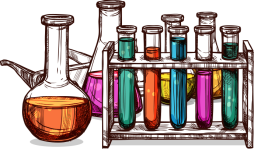 4.1. Конкурс 2.«Знатоки химического оборудования»Команда _____________________________За каждый правильный ответ – 1 баллМаксимальное количество - 24 баллаРЕШЕНИЕ4.2. Конкурс 3. Химия + математикаКоманда ____________________________________________Задание 1. Рассчитайте относительную молекулярную массу нитрата бария. Определите массовую долю азота в этом соединении.РЕШЕНИЕ:________________________________________________________________________________________________________________________________________________________________________________________________________________________________________________________________________________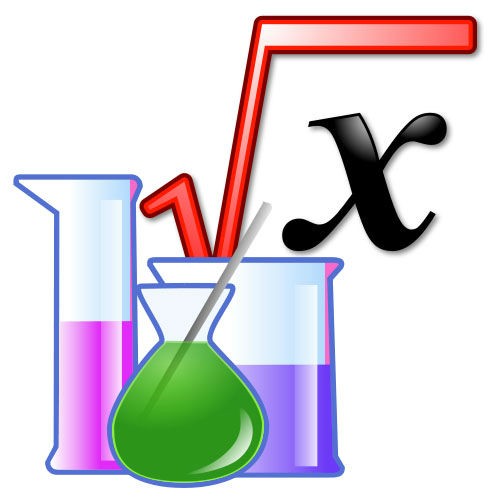 Конкурс 3. Химия + математикаКоманда _____________________________________________Задание 2. Рассчитайте относительную молекулярную массу сульфата калия. Определите массовую долю серы в этом соединении.РЕШЕНИЕ:________________________________________________________________________________________________________________________________________________________________________________________________________________________________________________________________________________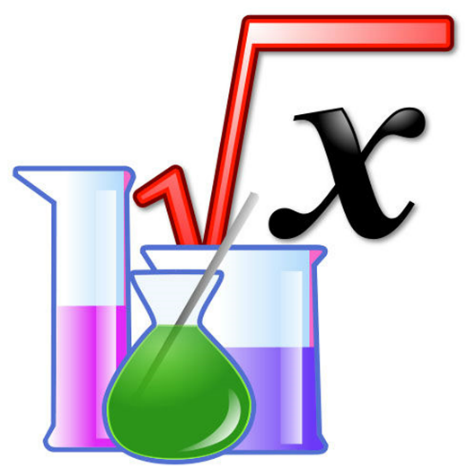 Конкурс 3. Химия + математика Команда _____________________________________________Задание 3. Рассчитайте относительную молекулярную массу хлорида железа (III). Определите массовую долю железа в этом соединении.РЕШЕНИЕ:_______________________________________________________________________________________________________________________________________________________________________________________________________________________________________________________________________________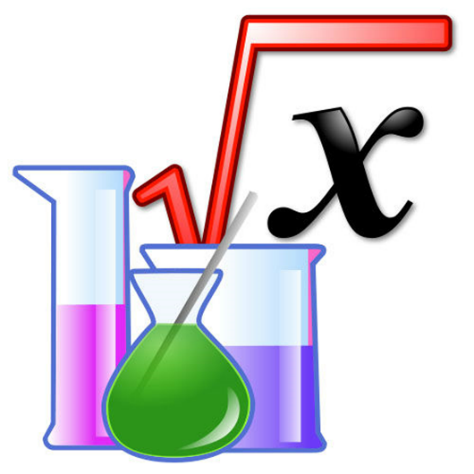 Конкурс 3. Химия + математикаКоманда _____________________________________________Задание 4. Рассчитайте относительную молекулярную массу фосфорной кислоты. Определите массовую долю водорода в этом соединении.РЕШЕНИЕ:________________________________________________________________________________________________________________________________________________________________________________________________________________________________________________________________________________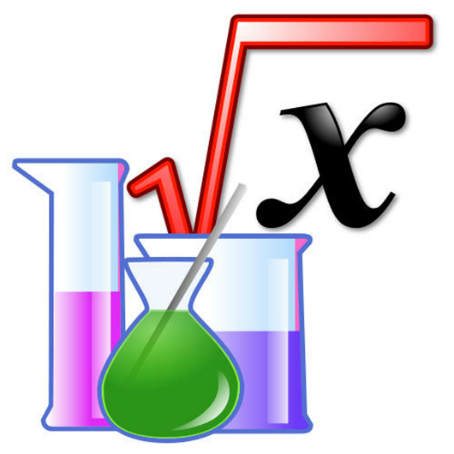 Конкурс 3. Химия + математикаКоманда _____________________________________________Задание 5. Рассчитайте относительную молекулярную массу карбоната натрия. Определите массовую долю натрия в этом соединении.РЕШЕНИЕ:________________________________________________________________________________________________________________________________________________________________________________________________________________________________________________________________________________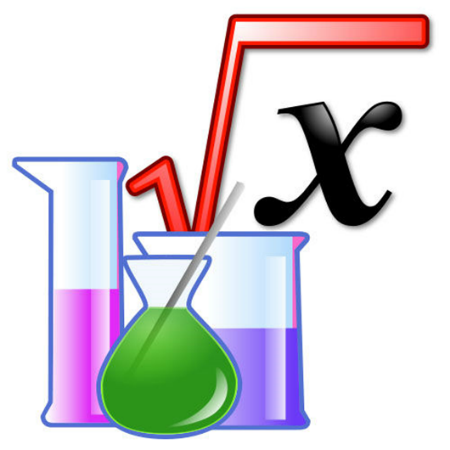 Конкурс 3. Химия + математикаКоманда _____________________________________________Задание 6. Рассчитайте относительную молекулярную массу фосфата лития. Определите массовую долю кислорода в этом соединении.РЕШЕНИЕ:________________________________________________________________________________________________________________________________________________________________________________________________________________________________________________________________________________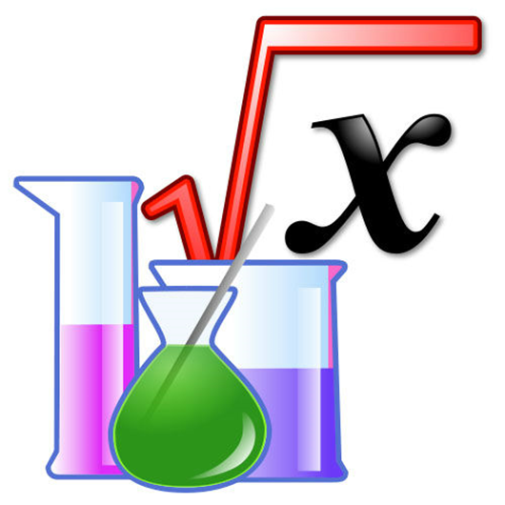 РЕШЕНИЕ4.3. СВОДНАЯ ВЕДОМОСТЬ РЕЗУЛЬТАТОВ1В воздухе он главный газ,Окружает всюду нас.Угасает жизнь растенийБез него, без удобрений.В наших клеточках живётВажный элемент… (Азот)2Вы ребята мне поверьте-Этот газ вполне инертенОн спокойный и ленивый,В трубках светится красиво.Для рекламы нужен он,Незаметный газ… (Неон)3Вы со мной уже встречались –Я – космический скиталец.Элементов прародительИ отважный предводитель.Я – любитель кислорода,Вместе с ним даю я воду.(Водород)4Иду на мелкую монету,В колокола люблю звенеть.Мне ставят памятник за этоИ знают имя мое – …(Медь)5Из меня состоит все живое,Я – графит, антрацит и алмаз.Я – на улице в поле и дома.Я – в деревьях и в каждом из вас.(Углерод)6Из глины я обыкновенной,Но я на редкость современный.Я не боюсь электротока,Бесстрашно в воздухе лечу,Служу на кухне я без срока –Мне все задачи по плечу.(Алюминий)№ п/пНазвание химической посуды и лабораторного оборудованияНазначение химической посуды и лабораторного оборудования123456789101112Количество балловИтого№ п/пНазвание химической посуды и лабораторного оборудованияНазначение химической посуды и лабораторного оборудования1ПробиркаПроведение химических опытов (реакций)2Коническая колбаПроведение химических опытов (реакций), смешивание веществ3Штатив для пробирокЗакрепление пробирок4Фарфоровая чашкаВыпаривание5ШпательНабор сыпучих веществ6СпиртовкаНагревательный прибор7ВоронкаПереливание жидкостей и фильтрование8Тигельные щипцыУдержание тиглей (фарфоровых чашек)9Держатель для пробирокДержать пробирки при проведении химических опытов10Асбестовая сеткаНагревание веществ11Мерный цилиндрОтмерять необходимый объем жидкости12Химический стаканПроведение химических опытов (реакций), смешивание веществКоличество балловИтогоЗадание 1. Рассчитайте относительную молекулярную массу нитрата бария. Определите массовую долю азота в этом соединении.Задание 1. Рассчитайте относительную молекулярную массу нитрата бария. Определите массовую долю азота в этом соединении.Задание 1. Рассчитайте относительную молекулярную массу нитрата бария. Определите массовую долю азота в этом соединении.Правильно написана формулаBa(NO3)21 баллПравильно рассчитана относительная молекулярная массаMr(Ba(NO3)2) = 137 + 14∙2 + 16∙6 = 2611 баллПравильно рассчитана массовая доля элементаw(N) = (14∙2/261) ∙ 100% = 10,7%1 баллЗадание 2. Рассчитайте относительную молекулярную массу сульфата калия. Определите массовую долю серы в этом соединении.Задание 2. Рассчитайте относительную молекулярную массу сульфата калия. Определите массовую долю серы в этом соединении.Задание 2. Рассчитайте относительную молекулярную массу сульфата калия. Определите массовую долю серы в этом соединении.Правильно написана формулаK2SO41 баллПравильно рассчитана относительная молекулярная массаMr(K2SO4) = 39∙2 + 32 + 16∙4 = 1741 баллПравильно рассчитана массовая доля элементаw(S) = (32/174) ∙ 100% = 18,4%1 баллЗадание 3. Рассчитайте относительную молекулярную массу хлорида железа (III). Определите массовую долю железа в этом соединении. Задание 3. Рассчитайте относительную молекулярную массу хлорида железа (III). Определите массовую долю железа в этом соединении. Задание 3. Рассчитайте относительную молекулярную массу хлорида железа (III). Определите массовую долю железа в этом соединении. Правильно написана формулаFeCl31 баллПравильно рассчитана относительная молекулярная массаMr(FeCl3) = 56 + 35,5∙3 = 162,51 баллПравильно рассчитана массовая доля элементаw(Fe) = (56/162,5) ∙ 100% = 34,5%1 баллЗадание 4. Рассчитайте относительную молекулярную массу фосфорной кислоты. Определите массовую долю водорода в этом соединении.Задание 4. Рассчитайте относительную молекулярную массу фосфорной кислоты. Определите массовую долю водорода в этом соединении.Задание 4. Рассчитайте относительную молекулярную массу фосфорной кислоты. Определите массовую долю водорода в этом соединении.Правильно написана формулаH3PO41 баллПравильно рассчитана относительная молекулярная массаMr(H3PO4) = 1∙3 + 31 + 16∙4= 981 баллПравильно рассчитана массовая доля элементаw(H) = (1∙3/98) ∙ 100% = 3,06%1 баллЗадание 5. Рассчитайте относительную молекулярную массу карбоната натрия. Определите массовую долю натрия в этом соединении.Задание 5. Рассчитайте относительную молекулярную массу карбоната натрия. Определите массовую долю натрия в этом соединении.Задание 5. Рассчитайте относительную молекулярную массу карбоната натрия. Определите массовую долю натрия в этом соединении.Правильно написана формулаNa2CO31 баллПравильно рассчитана относительная молекулярная массаMr(Na2CO3) = 23∙2 + 12 + 16∙3= 1061 баллПравильно рассчитана массовая доля элементаw(Na) = (23∙2/106) ∙ 100% = 43,4%1 баллЗадание 6. Рассчитайте относительную молекулярную массу фосфата лития. Определите массовую долю кислорода в этом соединении.Задание 6. Рассчитайте относительную молекулярную массу фосфата лития. Определите массовую долю кислорода в этом соединении.Задание 6. Рассчитайте относительную молекулярную массу фосфата лития. Определите массовую долю кислорода в этом соединении.Правильно написана формулаLi3PO41 баллПравильно рассчитана относительная молекулярная массаMr(Li3PO4) = 7∙3 + 31 + 16∙4 = 1161 баллПравильно рассчитана массовая доля элементаw(O) = (16∙4/116) ∙ 100% = 55,2%1 баллНазвание конкурсаНазвание командНазвание командНазвание командНазвание командНазвание командНазвание командНазвание конкурса8 а8б8в8г8д8еКонкурс 1 Химия + история(5 баллов за правильный ответ)Конкурс 2.Знатоки химического оборудования.(1 балл за правильный ответ, максимально – 24 балла)Конкурс 3Химия + математика(3 балла)Конкурс  4Химия + биология(5 баллов за правильный ответ)Конкурс 5 «Загадки» (1 балл)Конкурс 6Химия + география(5 баллов за правильный ответ)Дополнительные баллы(1 фишка – 1балл)ИТОГОМЕСТО